 STANFORD				 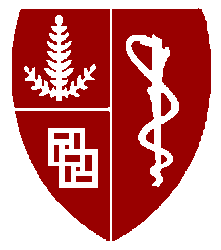  School of Medicine				          Hospital & Clinics   School of Medicine                 Cardiovascular MedicineClinical Educator Faculty SearchThe Division of Cardiovascular Medicine at Stanford University School of Medicine is seeking board-eligible or board-certified non-invasive Cardiologists to join the Department as a Clinical Assistant Professor, Clinical Associate Professor, or Clinical Professor in the Clinician Educator line.The Division is a dynamic and innovative center dedicated to excellence in research, medical education, and clinical care. Our division is driven by over 80 faculty, clinician educators and instructors who are the pillar of strength in the Division’s ongoing efforts into the prevention, and treatment of cardiovascular disease.  The Division of Cardiovascular Medicine is one of the largest academic and clinical units within the Department of Medicine, providing clinical services to more than 250,000 patients annually through Stanford University Medical Center and the Palo Alto Veterans Affairs Health Care System. We deliver compassionate and cutting-edge preventive, diagnostic and therapeutic services to patients with coronary artery disease, valvular heart disease, arrhythmia, aortic disease and heart failure.The major criterion for appointment, reappointment and promotion for Clinician Educators is excellence in the overall mix of clinical care and clinical teaching appropriate to the programmatic needs the individual is expected to fulfill. Successful applicants will be encouraged to interact with the wide range of clinical, translational, and basic science programs at Stanford. Faculty rank will be determined by the qualifications and experience of the successful candidate.This position focuses on the expansion of clinical, research and educational programs in adult Cardiology. The successful applicant's responsibilities will include primarily outpatient care, with some participation in the inpatient primary and consult service.  Faculty will work in our hospital and clinics at Stanford Health Care (SHC), Lucile Packard Children's Hospital (LPCH), and/or outreach sites in the Greater Bay Area. Responsibilities will also include teaching fellows, residents and medical students. Pursuit of individual scholarly interests is encouraged and supported. QUALIFICATIONS:Candidates must have an MD or equivalent. Fellowship training in a Cardiology. Necessary qualifications include board certification or eligibility (ABPN), eligibility for a California medical license, and suitable clinical and teaching experience.APPLICATION INSTRUCTIONS:Review of applications will be conducted on a rolling basis. Interested candidates should send a copy of their curriculum vitae, and a statement/ letter of intent to: Abha Khandelwal MD, MSAssociate professor Medicine (CE line)Outpatient Clinic Medical DirectorGeneral Cardiology Affinity ChiefCardiovascular MedicineStanford Center for Academic Medicine453 Quarry Road, 339CStanford, CA 94305-5687Ph: 650-723-1873Fax: 650-725-1599Ying (Tina) ShenAdministrative AssistantCardiovascular Medicineyshen9@stanford.eduStanford University is an equal opportunity employer and is committed to increasing the diversity of its faculty. It welcomes nominations of and applications from women, members of minority groups, protected veterans and individuals with disabilities, as well as from others who would bring additional dimensions to the university's research, teaching and clinical missions.